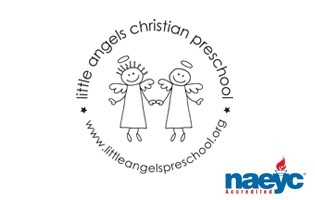 May 2017Toddler Newsletter – Finnegan/Webber/Oehler	Hello Toddler families! Hard to believe it is already May. This school year has flown by! For our last month of school we have lots of fun activities planned. We will start the month with the theme of bugs! Plastic bugs in the sensory table, and making ladybugs during art. The second week will be camping theme. For dramatic play we will have a tent set up in our classroom and we know the kids are going to love it. The third week is flower/garden theme. In the sensory table we will have soil and pretend flowers and painting with flowers. For our final week the theme will be SUMMER! We will have all our favorite activities from the school year out to play with.	Thank you for a wonderful year and trusting us with your children. 
Have a Happy Summer!Your Toddler team,Nan Webber, Allison Finnegan, and Lisa OehlerMay 19 - Last day of school for Friday only childrenMay 24 & 25 - Last Days of School May 26 - All School Picnic,  Langendorf Park. 11:00 am - 1:00 pm  May 30 - Summer Camp begins